Publicado en Madrid el 26/04/2024 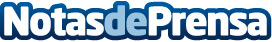 MAPFRE ofrece descuentos en seguros de embarcaciones de recreo para una navegación tranquila esta temporadaCon el objetivo de brindar mayor protección y seguridad a los amantes de la navegación, MAPFRE ha lanzado una campaña especial de descuentos en seguros de embarcaciones de recreo, vigente hasta el 31 de agosto de 2024Datos de contacto:Comunicación de MAPFRE EspañaMAPFRE España918 365 365Nota de prensa publicada en: https://www.notasdeprensa.es/mapfre-ofrece-descuentos-en-seguros-de Categorias: Nacional Madrid Nautica Turismo Seguros http://www.notasdeprensa.es